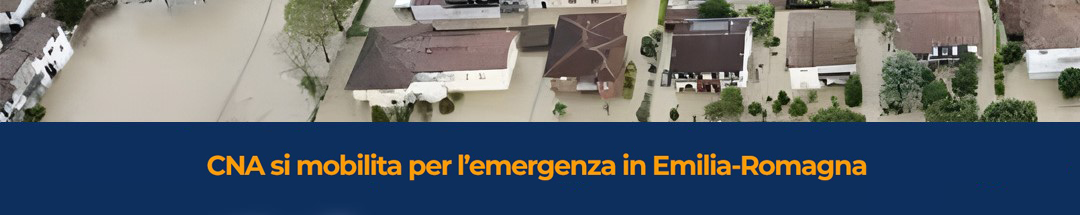 RACCOLTA DELLE DISPONIBILITÀ
per eventuali richieste di supporto e di aiuto 
nei territori dell’Emilia-Romagna maggiormente colpiti
IMPRESE DI TRASPORTO PER LA RIMOZIONE DI ALBERI E LEGNAMI Ragione sociale dell’impresa________________________________________________________________Riferimento dell’azienda da contattare________________________________________________________Telefono_____________________________    E-mail____________________________________________Competenze che l’azienda può mettere a disposizione: MEZZI n.____________ 